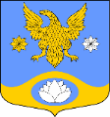 Р О С С И Й С К А Я    Ф Е Д Е Р А Ц И ЯЛЕНИНГРАДСКАЯ ОБЛАСТЬМУНИЦИПАЛЬНОЕ ОБРАЗОВАНИЕ КОЛТУШСКОЕ СЕЛЬСКОЕ ПОСЕЛЕНИЕВСЕВОЛОЖСКОГО МУНИЦИПАЛЬНОГО РАЙОНАЛЕНИНГРАДСКОЙ ОБЛАСТИСОВЕТ ДЕПУТАТОВР Е Ш Е Н И Е17 декабря 2021 года № 64                                                                   дер.КолтушиОб утверждении порядка заслушивания ежегодных отчетов главы муниципального образования Колтушское сельское поселение Всеволожского муниципального района Ленинградской области и главы администрации муниципального образования Колтушское сельское селение Всеволожского муниципального района Ленинградской областиВ соответствии с Федеральным законом от 06.10.2003 № 131-ФЗ «Об общих принципах организации местного самоуправления в Российской Федерации», уставом муниципального образования Колтушское сельское поселение Всеволожского муниципального района Ленинградской области, советом депутатов принял РЕШЕНИЕ:          1. Утвердить прилагаемый порядок заслушивания ежегодных отчетов главы муниципального образования Колтушское сельское поселение Всеволожского муниципального района Ленинградской области и главы администрации муниципального образования Колтушское сельское селение Всеволожского муниципального района Ленинградской области.	2. Опубликовать настоящее решение в газете «Колтушский вестник» и разместить на официальном сайте МО Колтушское СП.          	3. Настоящее решение вступает в силу после официального опубликования.            4. Контроль за исполнением настоящего решения оставляю за собой.Глава муниципального образования                                                    Э.М.ЧиркоПОРЯДОК заслушивания ежегодных отчетов главы муниципального образования Колтушское сельское поселение Всеволожского муниципального района Ленинградской области и главы администрации муниципального образования Колтушское сельское селение Всеволожского муниципального района Ленинградской области1. Настоящий Порядок разработан в соответствии с  частью 11.1 статьи 35 Федерального закона от 06.10.2003 № 131-ФЗ «Об общих принципах организации местного самоуправления в Российской Федерации», регулирует отношения, связанные с заслушиванием советом депутатов муниципального образования Колтушское сельское поселение Всеволожского муниципального района Ленинградской области (далее – совет депутатов) ежегодных отчетов главы муниципального образования Колтушское сельское поселение Всеволожского муниципального района Ленинградской области (далее - глава МО) и главы администрации муниципального образования Колтушское сельское поселение Всеволожского муниципального района Ленинградской области (далее - глава администрации).2. Отчеты главы МО и главы администрации представляются в совет депутатов ежегодно за отчетный период с 1 января по 31 декабря года, предшествующего году заслушивания отчета (отчетов).3. Отчет главы МО и отчет главы администрации представляются в совет депутатов до 30 марта года, следующего за отчетным периодом.4. Заслушивание советом депутатов отчета главы МО и главы администрации осуществляется на ближайшем очередном заседании совета депутатов. Заслушивание советом депутатов отчета главы МО и главы администрации также может осуществляется до ближайшего очередного заседания совета депутатов на внеочередном заседании совета депутатов, созванном в соответствии с требованиями законодательства.5. Заслушивание советом депутатов отчета главы МО и отчета главы администрации может осуществляться как на одном, так и на разных заседаниях совета депутатов.6. Отчет главы МО должен содержать следующие сведения за отчетный период:1) о количестве и сути мероприятий, в которых глава МО принял участие в отношениях с органами местного самоуправления других муниципальных образований, органами государственной власти, гражданами и организациями; 2) количество подписанных и обнародованных нормативных правовых актов, принятых советом депутатов, с указанием правовых актов, направленных на решение общественно значимых вопросов;3) количество изданных в пределах своих полномочий правовых актов;4) о количестве мероприятий, проведенных органами местного самоуправления в рамках исполнения полномочий по решению вопросов местного значения и отдельных государственных полномочий, переданных органам местного самоуправления федеральными законами и законами субъекта Российской Федерации;5) количество граждан, принятых в рамках осуществления личного приема;6) количество актов прокурорского реагирования, поступивших в совет депутатов, характеристика нарушений закона, выявленных прокуратурой.7. Отчет главы администрации должен содержать следующие сведения за отчетный период:1) количество разработанных и изданных администрацией муниципальных правовых актов с указанием правовых актов, направленных на решение общественно значимых вопросов;2) количество граждан, принятых администрацией в рамках осуществления личного приема, количество поступивших в администрацию обращений граждан, с указанием количества решенных по ним вопросов, характеристика вопросов, поступивших от граждан;3) основные реализованные мероприятия муниципальных программ, в том числе на условиях софинансирования из бюджетов других уровней;4) количество актов прокурорского реагирования, поступивших в администрацию, характеристика нарушений закона, выявленных прокуратурой;5) информация о массовых мероприятиях, проведенных на территории поселения;6) планы деятельности администрации на последующий отчетный период;7) иные сведения, характеризующие деятельность администрации по решению вопросов местного значения за отчетный период.8. При заслушивании отчетов главы МО и главы администрации на заседаниях вправе присутствовать:-      представители прокуратуры;- представители Администрации Ленинградской области и Законодательного собрания Ленинградской области;- представители администрации и (или) совета депутатов муниципального образования «Всеволожский муниципальный район» Ленинградской области;- жители муниципального образования Колтушское сельское поселение Всеволожского муниципального района Ленинградской области; - представители средств массовой информации.9. Информация о дате, месте и времени заслушивания отчетов главы МО и главы администрации подлежит опубликованию в газете «Колтушский вестник» и на официальном сайте в информационно-телекоммуникационной сети Интернет по адресу: www.mo-koltushi.ru не позднее чем за 10 дней до даты заслушивания соответствующего отчета.10. Место проведения заседания совета депутатов, на котором отчитываются глава МО и глава администрации должно обеспечивать возможность присутствия на нем лиц, указанных в пункте 8 настоящего Порядка, с соблюдением требований законодательства, предъявляемых к массовым мероприятиям.Удаление с заседания присутствующих лиц возможно только в случае нарушения ими общественного порядка в ходе проведения указанного мероприятия, а также грубого нарушения порядка проведения заседания. 11. По результатам заслушивания отчета главы МО и главы администрации советом депутатов деятельность главы МО и главы администрации может быть признана «удовлетворительной» либо «неудовлетворительной».12. Решение совета депутатов по вопросу, указанному в пункте 11 настоящего Порядка, принимается большинством голосов присутствующих на заседании, на котором заслушивается отчет.13. В случае невозможности заслушивания отчетов главы МО и главы администрации на заседании в очной форме, главой муниципального образования может быть принято решение о проведении заседания с использованием средств видео-конференц-связи с обязательной видеозаписью и возможностью идентифицировать участников заседания и определения оценки деятельности главы МО и (или) главы администрации каждым из депутатов, присутствующим на заслушивании отчета (отчетов); также должна быть обеспечена возможность онлайн просмотра гражданами, в том числе представителями организаций (юридических лиц), общественных объединений, органов государственной власти, государственных органов и органов местного самоуправления, а в случае наличия технической возможности, участия указанных лиц в заслушивании отчетов посредством видео-конференц-связи.14. По итогам заслушивания советом депутатов может быть рекомендовано главе МО, главе администрации разработать и реализовать программу по повышению результативности своей деятельности и решению выявленных в ходе заслушивания отчета проблем развития муниципального образования.Утвержденрешением совета депутатовМО Колтушское СПот 17 декабря 2021 года № 64 (приложение)